                                                          Venice High SchoolMedical Academy Application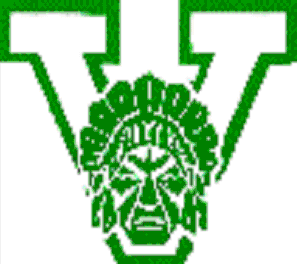 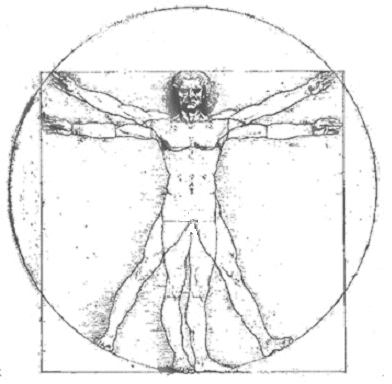 For information about the Medical Academy visit vhsma.com. Email completed application to carole.lash@sarasotacountyschools.net. PLEASE NOTE: We can accept only a limited number of students.  Contact InformationStudent’s Name: _____ ____________________________________________________________________Address: ________________________________________________________________________________Student’s email address: ___________________________________________________________________Parent/Guardian name: ____________________________________________________________________Parents’ daytime phone: ___________________________________________________________________Parent email address: _____________________________________________________________________Grade you will be in during the 2020-2021 school year: __________________________________________Student Academic Information If you attended a Sarasota County School last year this information can be found in the Student Portal. If you did not attend a school that administered the Florida State Assessments, please email documentation of your reading and math levels along with the application. Most recent FSA Reading: Level (1-5): ____________      Score (0-500):  _________________Most recent FSA Math: Level: (1-5): ____________     Score (0-500):  _________________ Fall Semester 2019-2020 Grades:English/Language Arts Course Name: __________________________________    Grade ___________%Math Course Name: ________________________________________________    Grade ___________%                              Science Course Name: _______________________________________________   Grade ___________%                                Student ReflectionsWhat are your future medical career goals? __________________________________________________________________________________________________________________________________________________________________________________________________________________________________________________________________________________________________________________________________________________________________________________________________________________________________________________________________________________________________________________________________________________________________________________________________________________________________________________________________________________________________________________________________________________________________________________________________________________________________________________________________________________________________________________________________________________________________________________________________________________________________________________Why are you interested in a career in medicine? __________________________________________________________________________________________________________________________________________________________________________________________________________________________________________________________________________________________________________________________________________________________________________________________________________________________________________________________________________________________________________________________________________________________________________________________________________________________________________________________________________________________________________________________________________________________________________________________________________________________________________________________________________________________________________________________________________________________________________________________________________________________________________________													Is there any additional information or special circumstances that you would like to share with us?          __________________________________________________________________________________________________________________________________________________________________________________________________________________________________________________________________________________________________________________________________________________________________________________________________________________________________________________________________________________________________________________________________________________________________________________________________________________________________________________________________________________________________________________________________________________________________________________________________________________________________________________________________________________________________________________________________________________________________________________________________________________________________________________